My Coverage Plan, Inc	Application DeveloperDesigned, developed, and maintained “Advocus,” a one-of-a-kind healthcare benefits application platform featuring a dynamic graph-based rules engine, a high performance server & database architecture, and fully collaborative editing features. Primary ownership of the application’s web client, including architecture of a fully dynamic brandable form generator, UX research & user focus groups, as well as numerous contributions to the entire stack.UWM Student Affairs IT Services	Web DeveloperDesigned, developed, & maintained web applications and websites for university clients. Primary work in a Laravel & AngularJS stack, but significant additional work in WordPress, jQuery, native HTML/CSS/JS, & ColdFusion. Created new best practices templates to increase test case coverage, code readability, & MVC separation.AWARD	2015 “Rising Star” Award	Panther Professional DevelopmentTALK	Getting Real with Hue: Making Tangible Design w/ Color & Noise	WordCamp Milwaukee 2015Varsity Tutors	STEM TutorTaught algebra, geometry, calculus, ACT/SAT prep, physics, linguistics, creative writing, circuits, and programming. As a special partner tutor with the AZ Foundation for Blind Children, worked with students of limited vision to devise alternative instructional materials for courses with large visual dependence (physics, geometry, computer science).[freelance/startup work]	Web Technology ConsultantBuilt project prototypes, reviewed & wrote design documents, trained coworkers in design, development, and code management skills, conducted user interviews and market analysis as part of a startup incubator, and contributed to web applications, notably on Salesforce/PHP, jQuery, WordPress, Cordova, & ProcessingJS platforms.AWARD	“Rockstar Award” & 3rd Place Team (with ShowMe Decor)	 Startup Weekend Phoenix 2012AWARD	Best Educational Technology (with Broader Visions)	ASU Emerge Festival 2013Iverson Languages	Jr. Localization EngineerSupervised technical aspects of translation projects, quoted, reviewed, & edited documents cross-linguistically, debugged post-translation data integrity, built custom scripts to link client documents with proprietary software.AWARD	7-time monthly “block award” recipient	 TransPerfect clients & colleaguesSkillsEducationUniversity of Wisconsin-Milwaukee	Nondegree Graduate Studies in Computer ScienceInstitute on Collaborative Language Research	Cert. in Language Documentation (2012)Arizona State University	B.A. in Mathematics (2011)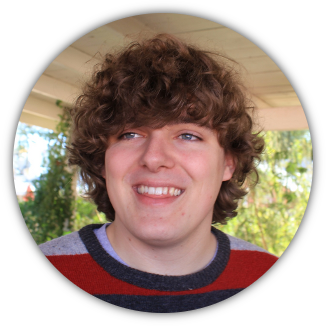 Taylor Smith920-980-2680contact@tdhsmith.comOBJECTIVE	Full-stack developer passionate about challenging problems seeking integrative roles, especially with user experience and data visualization responsibilities.OBJECTIVE	Full-stack developer passionate about challenging problems seeking integrative roles, especially with user experience and data visualization responsibilities.Proficient in Javascript, Angular, Java, Node, Express, PHP, Laravel, WordPress, HTML/CSS, & LESS/SASS.Experienced with KO, jQuery, Python, R, MATLAB, ASP, Processing, & D3Skilled at editing & designing graphic, vector, film, & print media
(including Adobe Creative Suite)Avid learner & maker, passionate about UX and visual communicationFamiliar with Agile & ‘lean startup’OS-agnostic; very comfortable with command line and version controlBasic ASL, French, & Spanish skills